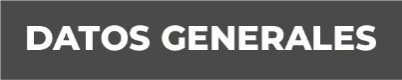 Nombre Guadalupe Vázquez DíazGrado de Escolaridad Licenciada en Derecho Cédula Profesional (Licenciatura) 3375505Teléfono de Oficina 2 8888 24748Correo Electrónico Formación Académica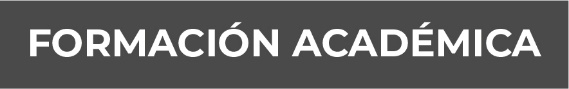 Año 1969-1973Universidad Veracruzana en XalapaTrayectoria Profesional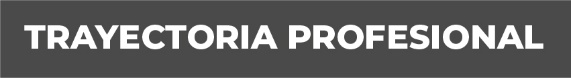 Año1991 a 1997Agente del Ministerio Público Conciliador en Boca del rio, Veracruz1997 a 1998Agente del Ministerio Publico Municipal en Medellín de Bravo1998 a 1999Agente 1°del Ministerio Publico Investigador en Boca del Río, Veracruz1999 a 2001Agente del ministerio Público Especializada en Delitos contra la Libertad y Seguridad y contra la familia en la ciudad de Veracruz2004 al 2005Agente del Ministerio Publico Investigador Especializada en Delitos Contra la Libertad y Seguridad Sexual y Contra la Familia  delitos Contra la Libertad en Misantla2006 2007Agente del Ministerio Publico Investigador Especializada en Delitos contra la Libertad y Seguridad y contra la familia en Papantla.2007 al 2011Agente del Ministerio Publico Especializada en Delitos Contra la Libertady Seguridad y Contra la Familia en Cosamaloaopan2011 al 2015Agente del Ministerio Publico Auxiliar del Subprocurador Regional de Justicia en Cosamaloapan.2011 a la fecha Fiscal Auxiliar del Fiscal Regional en Cosamaloapan  Conocimiento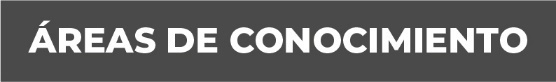 Código Nacional de Procedimientos Penales.Derecho Constitucional Derecho AmparoTratados internacionalesDerecho PenalDerecho Civil 